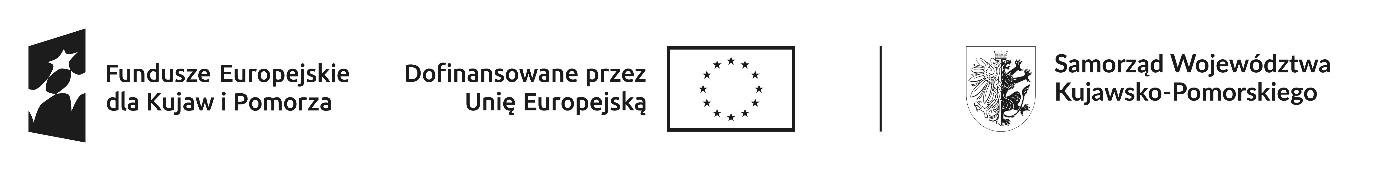 Klauzula informacyjna o przetwarzaniu danych osobowych(obowiązek informacyjny realizowany w związku z art. 13 i 14 Rozporządzenia Parlamentu Europejskiego i Rady (UE) 2016/679 z dnia 27 kwietnia 2016 r. w sprawie ochrony osób fizycznych w związku z przetwarzaniem danych osobowych i w sprawie swobodnego przepływu takich danych oraz uchylenia dyrektywy 95/46/WE (ogólne rozporządzenie o ochronie danych osobowych), zwanego dalej RODO, w związku z art. 88 Ustawy z dnia 28 kwietnia 2022 r. o zasadach realizacji zadań finansowanych ze środków europejskich w perspektywie finansowej 2021-2027, zwanej dalej ustawą wdrożeniową)Na podstawie art. 13 i 14 RODO informujemy, iż:Administratorem Pani/Pana danych osobowych przetwarzanych w ramach realizacji projektu pt. „Wsparcie kompetencji uczniów i nauczycieli w Powiecie Bydgoskim” jest: Starosta Bydgoski z siedzibą w Starostwie Powiatowym w Bydgoszczy, ul. Słowackiego 3, 85-008 Bydgoszcz. Administrator wyznaczył Inspektora Ochrony Danych, z którym można się skontaktować pisząc na adres iodo@powiat.bydgoski.pl lub dzwoniąc pod numer 525835451,Gmina Miasto Bydgoszczy z siedzibą przy ul. Jezuickiej 1 – dotyczy danych przekazanych do Prezydenta Miasta Bydgoszczy, pełniącego funkcję Instytucji Pośredniczącej Funduszami Europejskimi dla Kujaw i Pomorza 2021-2027, zwanego dalej Instytucją Pośredniczącą. Administrator wyznaczył Inspektora Ochrony Danych, z którym można się skontaktować pisząc na adres iod@um.bydgoszcz.pl,Minister właściwy do spraw rozwoju regionalnego – w stosunku do danych wprowadzonych do systemu CST2021.Podstawą prawną przetwarzania Pani/Pana danych osobowych jest obowiązek prawny ciążący na administratorze (art. 6 ust. 1 lit. c, art. 9 ust. 2 lit. g RODO), w szczególności:Rozporządzenie Parlamentu Europejskiego i Rady (UE) 2021/1060 z dnia 24 czerwca 2021 r. ustanawiające wspólne przepisy dotyczące Europejskiego Funduszu Rozwoju Regionalnego, Europejskiego Funduszu Społecznego Plus, Funduszu Spójności, Funduszu na rzecz Sprawiedliwej Transformacji i Europejskiego Funduszu Morskiego, Rybackiego i Akwakultury, a także przepisy finansowe na potrzeby tych funduszy oraz na potrzeby Funduszu Azylu, Migracji i Integracji, Funduszu Bezpieczeństwa Wewnętrznego i Instrumentu Wsparcia Finansowego na rzecz Zarządzania Granicami i Polityki Wizowej (Dz. Urz. UE L 231 z 30.06.2021, s. 159-706 z późn. zm.) (zwane dalej rozporządzeniem ogólnym),Rozporządzenie Parlamentu Europejskiego i Rady (UE) 2021/1057 z dnia 24 czerwca 2021 r. ustanawiające Europejski Fundusz Społeczny Plus (EFS+) oraz uchylające rozporządzenie (UE) nr 1296/2013 (Dz. Urz. UE L 231 z 30.06.2021, str. 21- 59),Ustawa z dnia 28 kwietnia 2022 r. o zasadach realizacji zadań finansowanych ze środków europejskich w perspektywie finansowej 2021- 2027 (Dz. U. poz. 1079),Ustawa z dnia 27 sierpnia 2009 r. o finansach publicznych.Pani/Pana dane osobowe będą przetwarzane w celu realizacji projektu pt. „Wsparcie kompetencji uczniów i nauczycieli w Powiecie Bydgoskim” dofinansowanego z Europejskiego Funduszu Społecznego Plus (wkład Funduszy Europejskich) oraz budżetu państwa w formie dotacji celowej realizowanego w ramach programu Fundusze Europejskie dla Kujaw i Pomorza 2021- 2027, Priorytet 8 Fundusze Europejskie na wsparcie w obszarze rynku pracy, edukacji i włączenia społecznego, w tym w szczególności w celu monitorowania, sprawozdawczości, komunikacji, publikacji, ewaluacji, zarządzania finansowego, weryfikacji i audytów, a także do celów określania kwalifikowalności uczestników, wykonywania odpowiednich obowiązków wynikających z rozporządzenia ogólnego. Podanie danych jest dobrowolne, ale niezbędne do wzięcia udziału w projekcie, a co za tym idzie realizacji celu wymienionego w niniejszym punkcie.Pani/Pana dane osobowe będą lub mogą być ujawnione wyłącznie podmiotom upoważnionym przez administratora w związku z realizacją celu o którym mowa w pkt 3, podmiotom upoważnionym na podstawie przepisów prawa, operatorowi pocztowemu lub kurierowi (w przypadku korespondencji papierowej), stronom i innym uczestnikom postępowań administracyjnych.Pani/Pana dane osobowe mogą być przetwarzane przez pozostałych administratorów wskazanych w ustawie wdrożeniowej (art. 87, 88).W związku z przetwarzaniem danych w celach, o których mowa w punkcie 3 odbiorcami Pani/Pana danych osobowych mogą być:organy władzy publicznej oraz podmioty wykonujące zadania publiczne lub działające na zlecenie organów publicznych, w zakresie i w celach, które wynikają z przepisów powszechnie obowiązującego prawa,inne podmioty, które na podstawie stosownych umów podpisanych z Powiatem Bydgoskim przetwarzają dane osobowe, dla których administratorem jest Starosta Bydgoski;szkoły uczestniczące w realizacji projektu: Liceum Ogólnokształcące im. Leona Wyczółkowskiego w Koronowie, Specjalna Szkoła Podstawowa w Zespole Szkół w Koronowie, Liceum Ogólnokształcące w Zespole Szkół Ogólnokształcących i Zawodowych w Solcu Kujawskim.Pani/Pana dane osobowe mogą być powierzane lub udostępniane: podmiotom, którym zostanie zlecone wykonywanie zadań w związku z realizacją projektu,organom Komisji Europejskiej, ministrowi właściwemu do spaw finansów publicznych, prezesowi zakładu ubezpieczeń społecznych,podmiotom, które wykonują usługi związane z obsługą i rozwojem systemów teleinformatycznych, a także zapewnieniem łączności, np. dostawcom rozwiązań IT i operatorom telekomunikacyjnym.Pani/Pana dane osobowe nie będą przekazywane do państwa trzeciego lub organizacji międzynarodowej.Pani/Pana dane osobowe nie będą przetwarzane w sposób zautomatyzowany i nie będą profilowane.Pani/Pana dane osobowe będą przechowywane przez okres wynikający z umowy o dofinansowanie projektu, a po tym czasie przez okres oraz w zakresie wymaganym przez przepisy powszechnie obowiązującego prawa. Pan/Pani ma prawo dostępu do treści swoich danych osobowych oraz ich sprostowania, usunięcia lub ograniczenia przetwarzania, jak również do wniesienia sprzeciwu wobec ich przetwarzania lub przenoszenia tych danych.Pan/Pani ma prawo wnieść skargę do organu nadzorczego, którym jest Prezes Urzędu Ochrony Danych Osobowych.Administrator danych osobowych, na mocy art. 17 ust. 3 lit. b RODO, ma prawo odmówić usunięcia Pani/Pana danych osobowych.W związku z przetwarzaniem Pani/Pana danych osobowych przysługują Pani/Panu następujące uprawnienia:prawo dostępu do danych osobowych, w tym prawo do uzyskania kopii tych danych;prawo do żądania sprostowania (poprawiania) danych osobowych – w przypadku, 
gdy dane są nieprawidłowe lub niekompletne;prawo do żądania usunięcia danych osobowych (tzw. prawo do bycia zapomnianym), 
w przypadku, gdy:dane nie są już niezbędne do celów, dla których były zebrane lub w inny sposób przetwarzane;osoba, której dane dotyczą, wniosła sprzeciw wobec przetwarzania danych osobowych;dane osobowe przetwarzane są niezgodnie z prawem;dane osobowe muszą być usunięte w celu wywiązania się z obowiązku wynikającego z przepisów prawa;prawo do żądania ograniczenia przetwarzania danych osobowych – w przypadku, gdy:osoba, której dane dotyczą kwestionuje prawidłowość danych osobowych;przetwarzanie danych osobowych jest niezgodne z prawem, a osoba, której dane dotyczą sprzeciwia się usunięciu danych, żądając w zamian ich ograniczenia;Administrator nie potrzebuje już danych dla swoich celów, ale osoba, której dane dotyczą potrzebuje ich do ustalenia, obrony lub dochodzenia roszczeń;osoba, której dane dotyczą, wniosła sprzeciw wobec przetwarzania danych, 
do czasu ustalenia podstaw po stronie administratora są nadrzędne wobec podstawy sprzeciwu.